ZÁKLADNÍ NÁZEVBEBA SUPREMEpro 2, mléčná kojenecká výživa, 800 gBEBA SUPREMEpro 2, mléčná kojenecká výživa, 800 gBEBA SUPREMEpro 2, mléčná kojenecká výživa, 800 gLEGISLATIVNÍ NÁZEVBEBA SUPREMEpro 2, instantní mléčná kojenecká výživa s bakteriemi mléčného kvašení L. reuteri, od ukončeného 6. měsíce, 800 g plechBEBA SUPREMEpro 2, instantní mléčná kojenecká výživa s bakteriemi mléčného kvašení L. reuteri, od ukončeného 6. měsíce, 800 g plechBEBA SUPREMEpro 2, instantní mléčná kojenecká výživa s bakteriemi mléčného kvašení L. reuteri, od ukončeného 6. měsíce, 800 g plechZÁKLADNÍ OBRÁZKY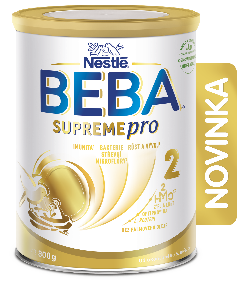 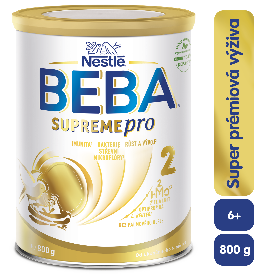 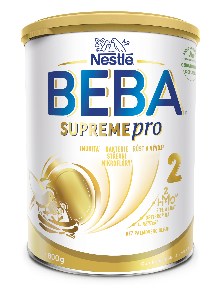 ZÁKLADNÍ OBRÁZKY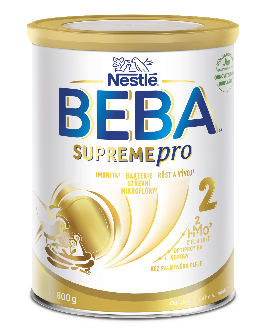 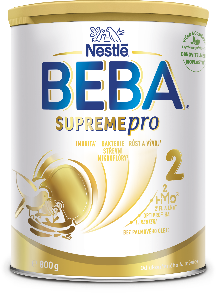 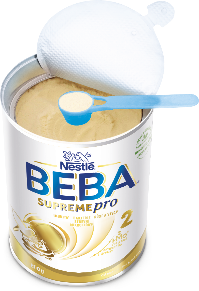 ZÁKLADNÍ OBRÁZKY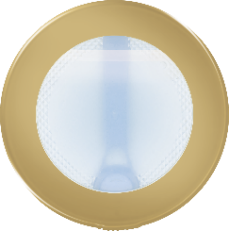 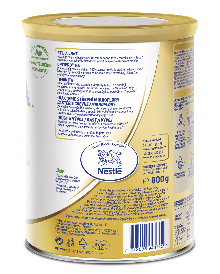 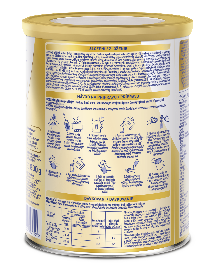 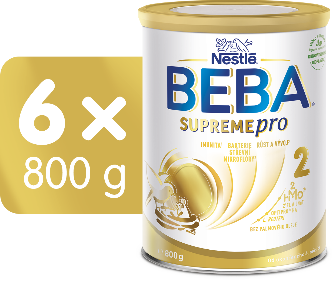 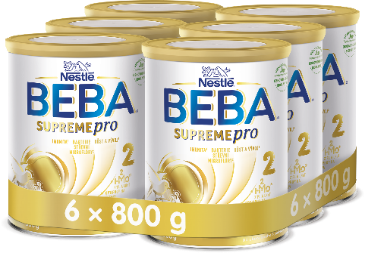 ZÁKLADNÍ VIDEO Základní video bude publikováno k 1.8. 2020. https://youtu.be/tnY0bh7z2jk. Základní video bude publikováno k 1.8. 2020. https://youtu.be/tnY0bh7z2jk. Základní video bude publikováno k 1.8. 2020. https://youtu.be/tnY0bh7z2jk. SEOkojenecká výživa, 2HMO, HMO,2´FL, LNnT, superprémiová výživa, kojenecké mléko, dětské mléko, částečně štěpená bílkovina, OPTIPRO, imunita, , zdravý růst, vhodné pro děti s alergiíkojenecká výživa, 2HMO, HMO,2´FL, LNnT, superprémiová výživa, kojenecké mléko, dětské mléko, částečně štěpená bílkovina, OPTIPRO, imunita, , zdravý růst, vhodné pro děti s alergiíkojenecká výživa, 2HMO, HMO,2´FL, LNnT, superprémiová výživa, kojenecké mléko, dětské mléko, částečně štěpená bílkovina, OPTIPRO, imunita, , zdravý růst, vhodné pro děti s alergiíBENEFITY 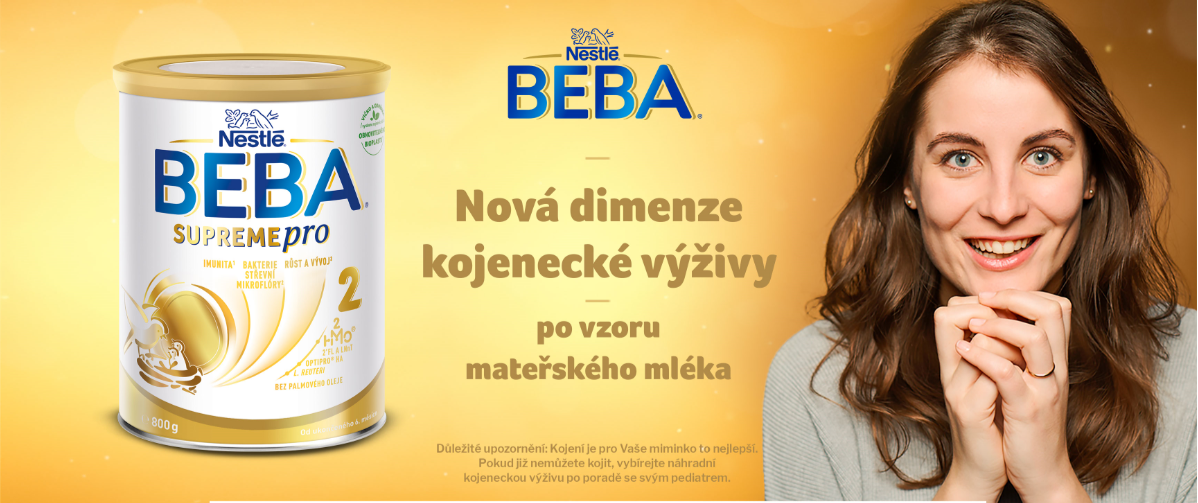 Celoživotní zdraví vyžaduje včasné vybudování pevných základů. Zejména v raném věku je pro děti nejdůležitější správná výživa. Důležitým faktorem je schopnost podporovat imunitní systém vašeho dítěte. Z těchto důvodů se jádrem našeho zkoumání staly oligosacharidy mateřského mléka HMO. Díky špičkovému výzkumu a vývoji jsme nyní dokázali replikovat a vyvinout recepturu se strukturami 2 nejvýznamnějších oligosacharidů, probiotik a šetrnou, částečně štěpenou bílkovinu upravenou procesem OPTIPRO® HA. BEBA SUPREMEpro 2 je nejen novou dimenzí kojenecké výživy, ale i novým krokem pro budoucnost Vašich nejmenších.Nová dimenze kojenecké výživy2 nejvýznamnější oligosacharidy 2´FL a LNnT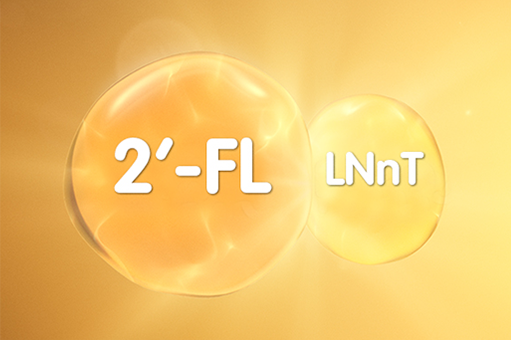 BEBA SUPREMEpro 2 obsahuje oligosacharidy 2’FL a LNnT,které jsou strukturou identické s oligosacharidy vyskytující sev mateřském mléce. Jejich bezpečnost byla uznána Evropskýmúřadem pro bezpečnost potravin.**EFSA Panel on Dietetic Products, Nutrition, and Allergies (NDA). Safety of 2’-O-fucosyllactose as a novel food ingredient pursuant to Regulation (EC) No 258/97. EFSA Journal. 2015a;13(7):4184.Unikátní kombinace oligosacharidů,probiotik a OPTIPRO® HABEBA SUPREMEpro 2 je navržena odborníky tak, aby podpořila zdravý růst a vývoj Vašeho dítěte. Jedná se o výsledek více než 60letého výzkumu, který vedl k vytvoření toho nejlepšího základu dnes i v budoucnu.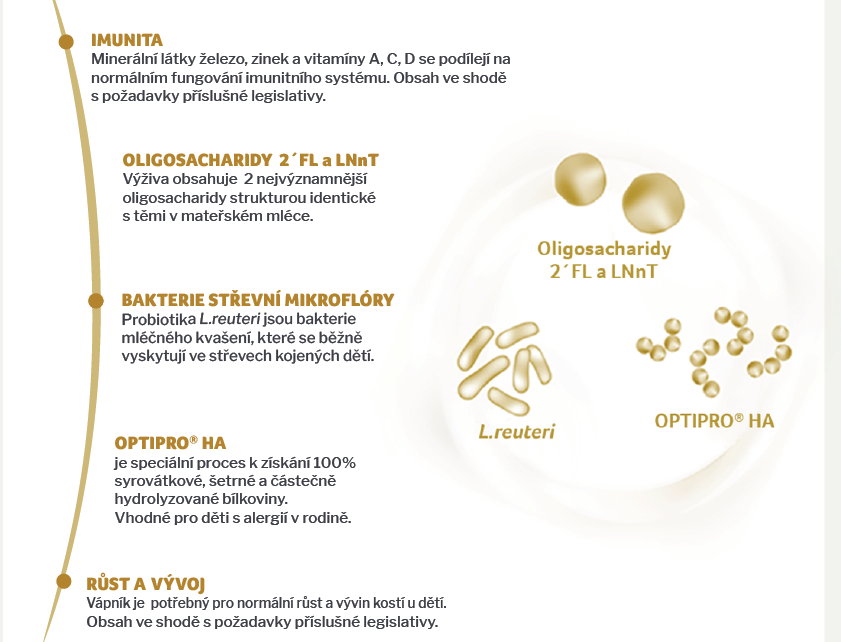 Klinicky prokázaný pozitivní vliv na zdraví dětíBEBA SUPREMEpro 2 obsahuje složky, u kterých bylo prokázáno, že podporují rozvoj imunity1 a zdravý vývoj2 dítěte. Poskytněte Vašim dětem novou dimenzi kojenecké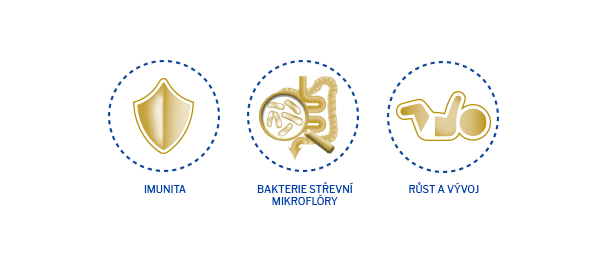 výživy BEBA SUPREMEpro® 2 se dvěma nejvýznamnějšími oligosacharidy2´FL a LNnT.BEBA. Pro vaše nejmenší děláme to nejlepší.Celoživotní zdraví vyžaduje včasné vybudování pevných základů. Zejména v raném věku je pro děti nejdůležitější správná výživa. Důležitým faktorem je schopnost podporovat imunitní systém vašeho dítěte. Z těchto důvodů se jádrem našeho zkoumání staly oligosacharidy mateřského mléka HMO. Díky špičkovému výzkumu a vývoji jsme nyní dokázali replikovat a vyvinout recepturu se strukturami 2 nejvýznamnějších oligosacharidů, probiotik a šetrnou, částečně štěpenou bílkovinu upravenou procesem OPTIPRO® HA. BEBA SUPREMEpro 2 je nejen novou dimenzí kojenecké výživy, ale i novým krokem pro budoucnost Vašich nejmenších.Nová dimenze kojenecké výživy2 nejvýznamnější oligosacharidy 2´FL a LNnTBEBA SUPREMEpro 2 obsahuje oligosacharidy 2’FL a LNnT,které jsou strukturou identické s oligosacharidy vyskytující sev mateřském mléce. Jejich bezpečnost byla uznána Evropskýmúřadem pro bezpečnost potravin.**EFSA Panel on Dietetic Products, Nutrition, and Allergies (NDA). Safety of 2’-O-fucosyllactose as a novel food ingredient pursuant to Regulation (EC) No 258/97. EFSA Journal. 2015a;13(7):4184.Unikátní kombinace oligosacharidů,probiotik a OPTIPRO® HABEBA SUPREMEpro 2 je navržena odborníky tak, aby podpořila zdravý růst a vývoj Vašeho dítěte. Jedná se o výsledek více než 60letého výzkumu, který vedl k vytvoření toho nejlepšího základu dnes i v budoucnu.Klinicky prokázaný pozitivní vliv na zdraví dětíBEBA SUPREMEpro 2 obsahuje složky, u kterých bylo prokázáno, že podporují rozvoj imunity1 a zdravý vývoj2 dítěte. Poskytněte Vašim dětem novou dimenzi kojeneckévýživy BEBA SUPREMEpro® 2 se dvěma nejvýznamnějšími oligosacharidy2´FL a LNnT.BEBA. Pro vaše nejmenší děláme to nejlepší.Celoživotní zdraví vyžaduje včasné vybudování pevných základů. Zejména v raném věku je pro děti nejdůležitější správná výživa. Důležitým faktorem je schopnost podporovat imunitní systém vašeho dítěte. Z těchto důvodů se jádrem našeho zkoumání staly oligosacharidy mateřského mléka HMO. Díky špičkovému výzkumu a vývoji jsme nyní dokázali replikovat a vyvinout recepturu se strukturami 2 nejvýznamnějších oligosacharidů, probiotik a šetrnou, částečně štěpenou bílkovinu upravenou procesem OPTIPRO® HA. BEBA SUPREMEpro 2 je nejen novou dimenzí kojenecké výživy, ale i novým krokem pro budoucnost Vašich nejmenších.Nová dimenze kojenecké výživy2 nejvýznamnější oligosacharidy 2´FL a LNnTBEBA SUPREMEpro 2 obsahuje oligosacharidy 2’FL a LNnT,které jsou strukturou identické s oligosacharidy vyskytující sev mateřském mléce. Jejich bezpečnost byla uznána Evropskýmúřadem pro bezpečnost potravin.**EFSA Panel on Dietetic Products, Nutrition, and Allergies (NDA). Safety of 2’-O-fucosyllactose as a novel food ingredient pursuant to Regulation (EC) No 258/97. EFSA Journal. 2015a;13(7):4184.Unikátní kombinace oligosacharidů,probiotik a OPTIPRO® HABEBA SUPREMEpro 2 je navržena odborníky tak, aby podpořila zdravý růst a vývoj Vašeho dítěte. Jedná se o výsledek více než 60letého výzkumu, který vedl k vytvoření toho nejlepšího základu dnes i v budoucnu.Klinicky prokázaný pozitivní vliv na zdraví dětíBEBA SUPREMEpro 2 obsahuje složky, u kterých bylo prokázáno, že podporují rozvoj imunity1 a zdravý vývoj2 dítěte. Poskytněte Vašim dětem novou dimenzi kojeneckévýživy BEBA SUPREMEpro® 2 se dvěma nejvýznamnějšími oligosacharidy2´FL a LNnT.BEBA. Pro vaše nejmenší děláme to nejlepší.IMAGOVÉ OBRÁZKY 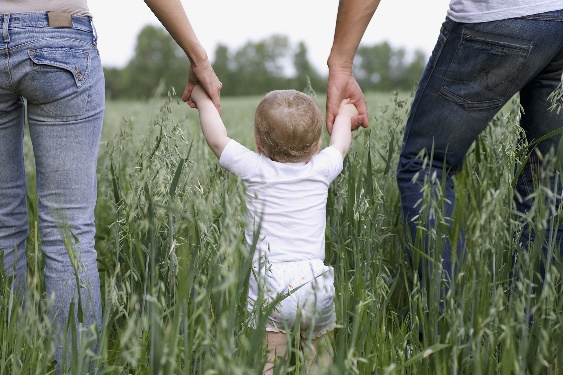 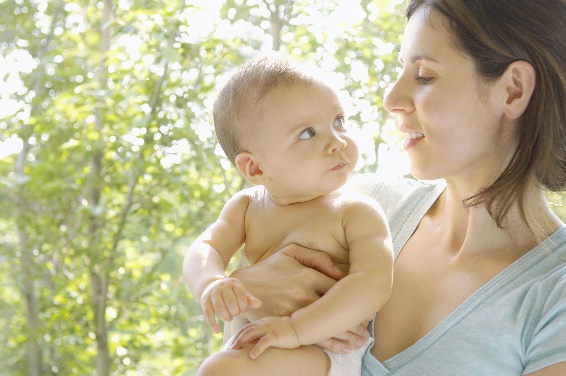 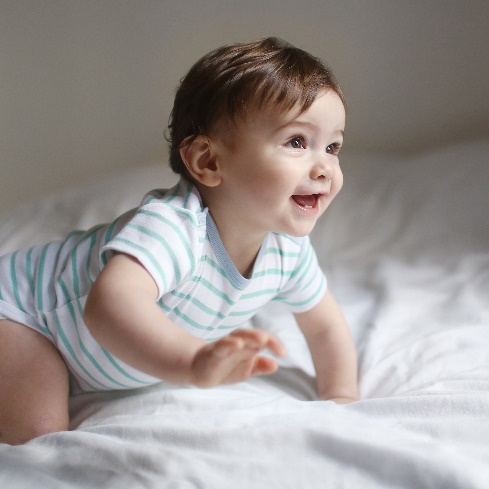 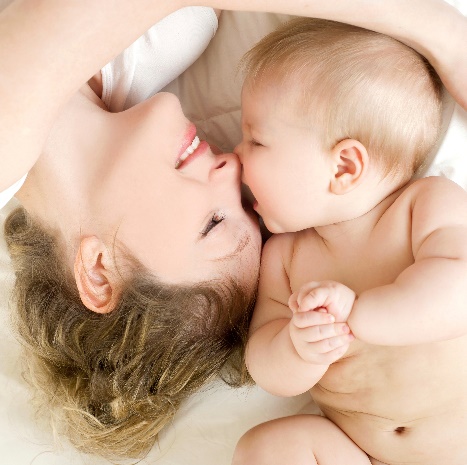 ZÁKLADNÍ BANNERY 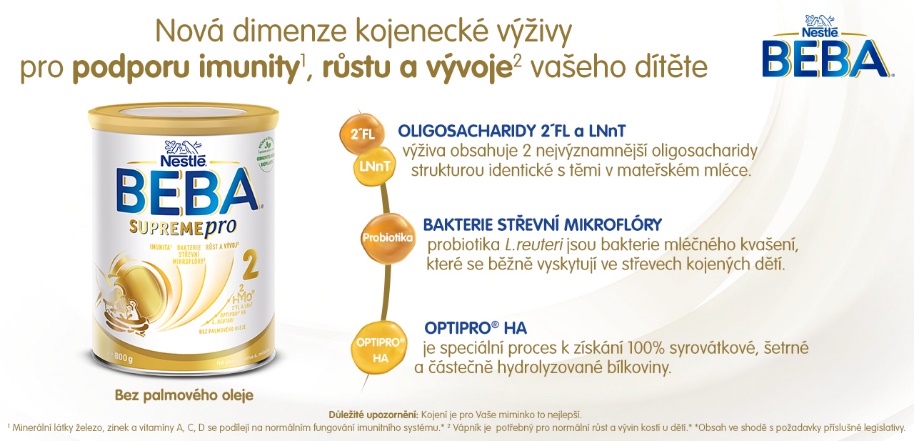 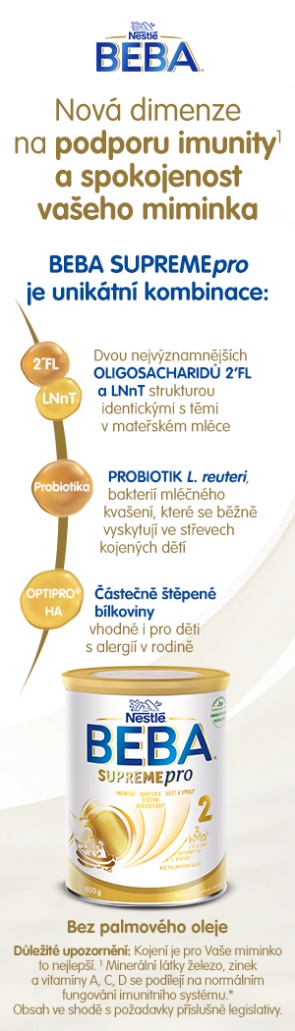 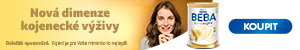 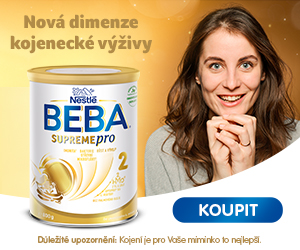 UDRŽITELNOST A RECYKLACE 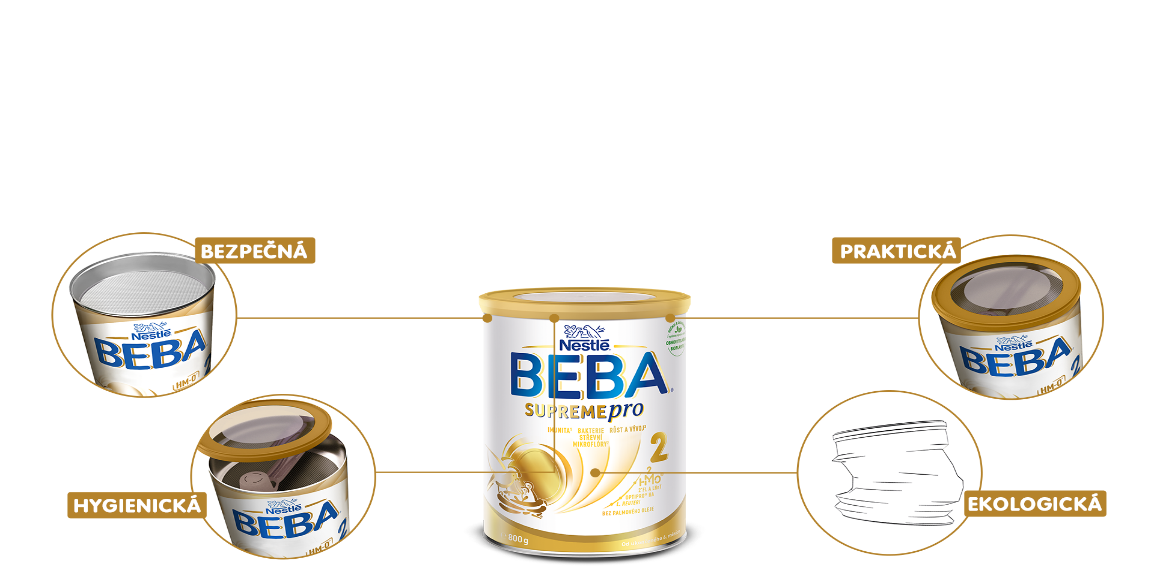 BEZPEČNÁ, protože byla vyvinuta s cílem chránit produkt před vzduchem, vlhkostí a světlem. Plechovka má vnější bezpečností ochranu a vnitřní ochranu, tou je hliníková fólie.PRAKTICKÁ protože má průhledné víčko, aby bylo možné snadno zjistit, kolik výživy ještě zbývá.HYGIENICKÁ protože má prostor pro uložení odměrky navržen tak, aniž by byla odměrka v kontaktu s práškovou výživou.EKOLOGICKÁ  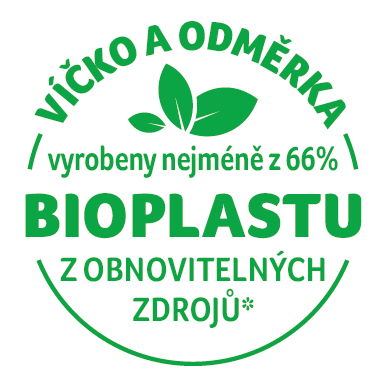 Obal je šetrný k životnímu prostředí, protože samotná plechovka je vyrobená ze 100 % recyklovatelné oceli. Plastové víčko a odměrka jsou vyrobeny z nejméně 66%  tzv. „bioplastu“, tedy materiálu z obnovitelných zdrojů, který lze třídit a recyklovat jako běžný plastNÁVOD NA PŘÍPRAVU 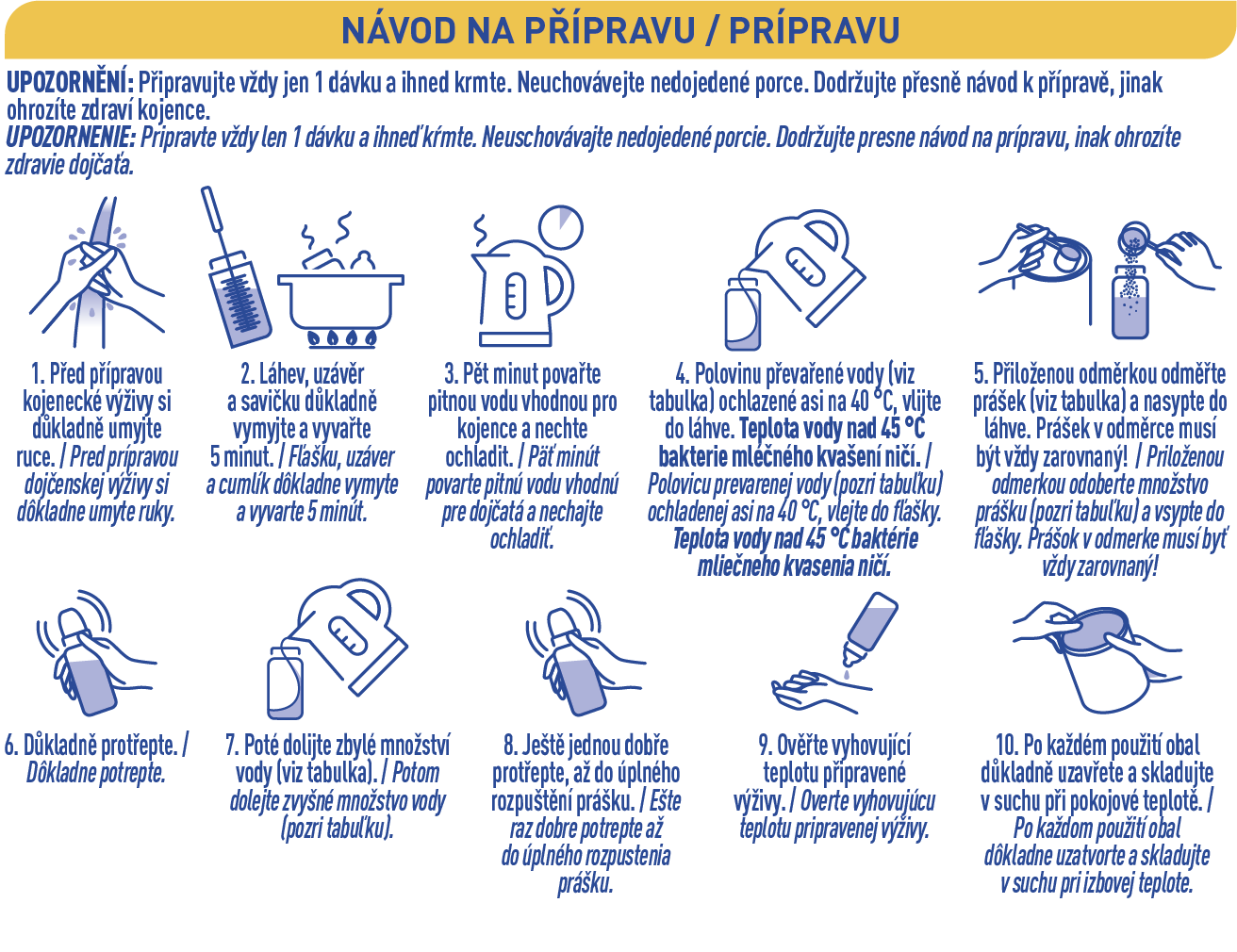 NÁVOD NA PŘÍPRAVUDÁVKOVÁNÍUPOZORNĚNÍDŮLEŽITÉUPOZORNĚNÍNUTRIČNÍ HODNOTYSLOŽENÍALERGENYDALŠÍ VARIANTYPOZNEJTE PORTFOLIO BEBADISTRIBUTORPřed přípravou výživy si důkladně umyjte ruce.Láhev, uzávěr a savičku důkladně vymyjte a vyvařte 5 minut. Pět minut povařte pitnou vodu vhodnou pro kojence a nechte ochladit. Polovinu převařené vody (viz tabulka) ochlazené asi na 40 °C, vlijte do nádoby. Teplota nad 45 °C bakterie mléčného kvašení ničí. Přiloženou odměrkou odměřte prášek (viz tabulka) a nasypte do nádoby. Prášek v odměrce musí být vždy zarovnaný! Důkladně protřepte. Doplňte nádobu převařenou vodou do požadovaného množství (viz tabulka). Ještě jednou dobře protřepte, aby se prášek rozpustil. Ověřte vyhovující teplotu připravené výživy. Po každém použití obal důkladně uzavřete a skladujte v suchu při pokojové teplotě. 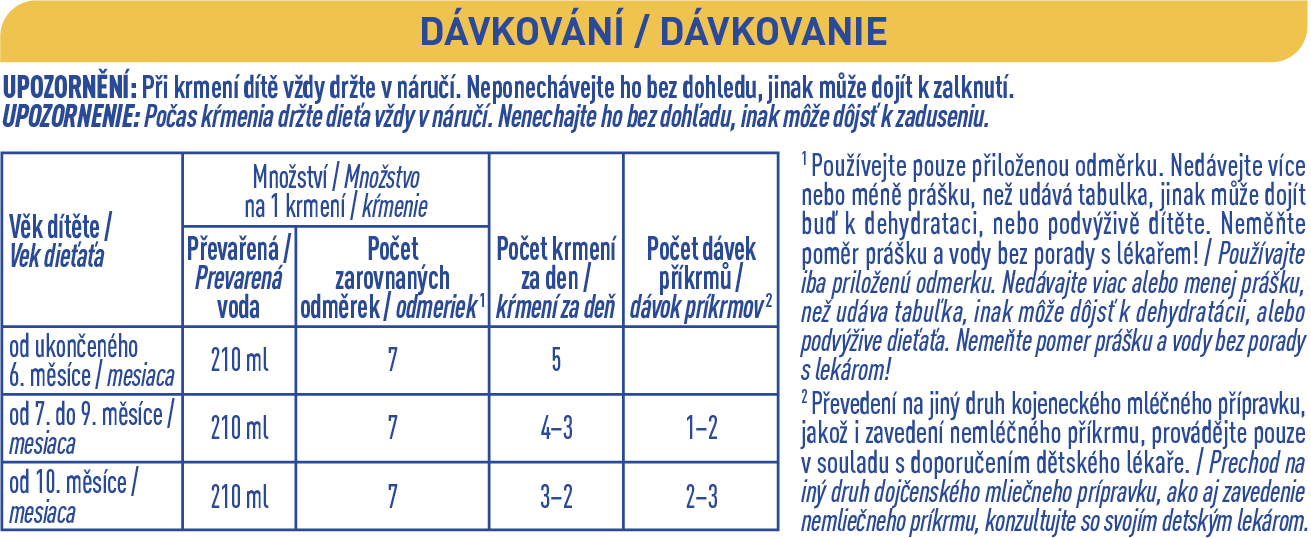 1Používejte pouze přiloženou odměrku. Nedávejte více nebo méně prášku, než udává tabulka, jinak může dojít buď k dehydrataci, nebo podvýživě dítěte. Neměňte poměr prášku a vody bez porady s lékařem!  2 Převedení na jiný druh kojeneckého mléčného přípravku, jakož i zavedení nemléčného příkrmu, provádějte pouze v souladu s doporučením dětského lékaře.  Při krmení dítě držte vždy v náručí. Neponechávejte dítě bez dohledu, jinak muže dojít k zalknutí. Dlouhodobé kojení je pro dítě nejlepší způsob výživy, proto mu dáváme přednost před výrobky kojenecké výživy. Ty by měly být podávány na základě doporučení lékaře nebo kvalifikovaného odborníka v oblasti dětské výživy. BEBA SUPREMEpro by měla být součástí smíšené stravy a nesmí být používaná jako náhrada mateřského mléka během prvních 6 měsíců života. Připravujte vždy jen 1 dávku a ihned krmte. Neuchovávejte nedojedené porce. Dodržujte přesně návod k přípravě, jinak ohrozíte zdraví kojence. 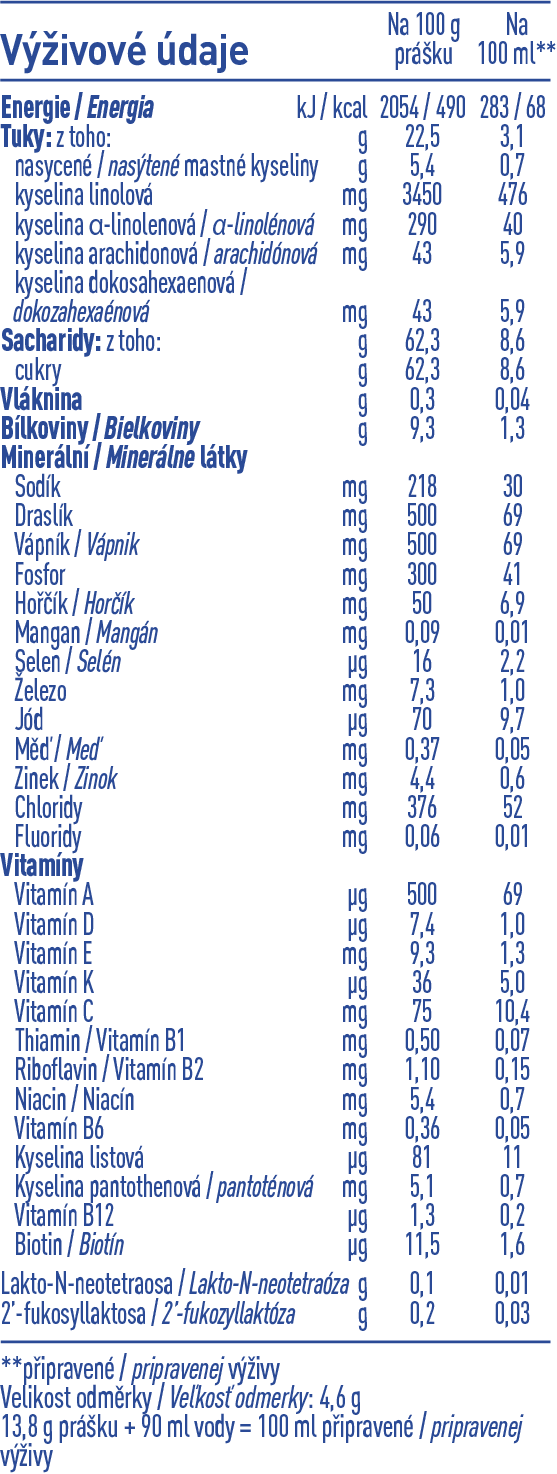 Referenční hodnoty Velikost odměrky: 4,6 g 13,8 g prášku + 90 ml vody = 100 ml připravené výživy Laktóza (z mléka), rostlinné oleje (slunečnicový s vysokým obsahem kyseliny olejové, kokosový, řepkový nízkoerukový, slunečnicový), enzymaticky hydrolyzovaný bílkovinný koncentrát mléčné syrovátky 9,9 %, minerální látky (glycerofosforečnan vápenatý, vápenaté soli kyseliny fosforečné, citronan draselný, chlorid vápenatý, chlorid horečnatý, citronan sodný, chlorid sodný, síran železnatý, síran zinečnatý, síran měďnatý, síran manganatý,Jodid draselný, selenan sodný), L-arginin, 2´-fukosyllaktosa 0,2 %, rybí olej, vitaminy (L-askorbát sodný, D-pantothenát vápenatý, nikotinamid, DL-α-tokoferyl-acetát, riboflavin, retinyl-acetát, thiamin-mononitrát, pyridoxin-hydrochlorid, kyselina listová, fyllochinon, D-biotin, cholekalciferol, kyanokobalamin), L-histidin, lakto-N-neotetraosa 0,1 %, olej z Mortierella alpina, L-thyrosin, bakterie mléčného kvašení (Lactobacillus reuteri DSM 17938, 8,9 × 107 KTJ/100 g prášku na konci minimální trvanlivosti). Obsahuje mléko a rybí olej. 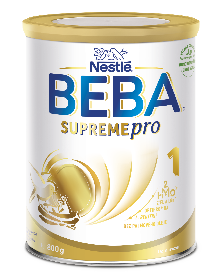 Od narozeníVYBERTE PRO VAŠE MIMINKA TO NEJLEPŠÍ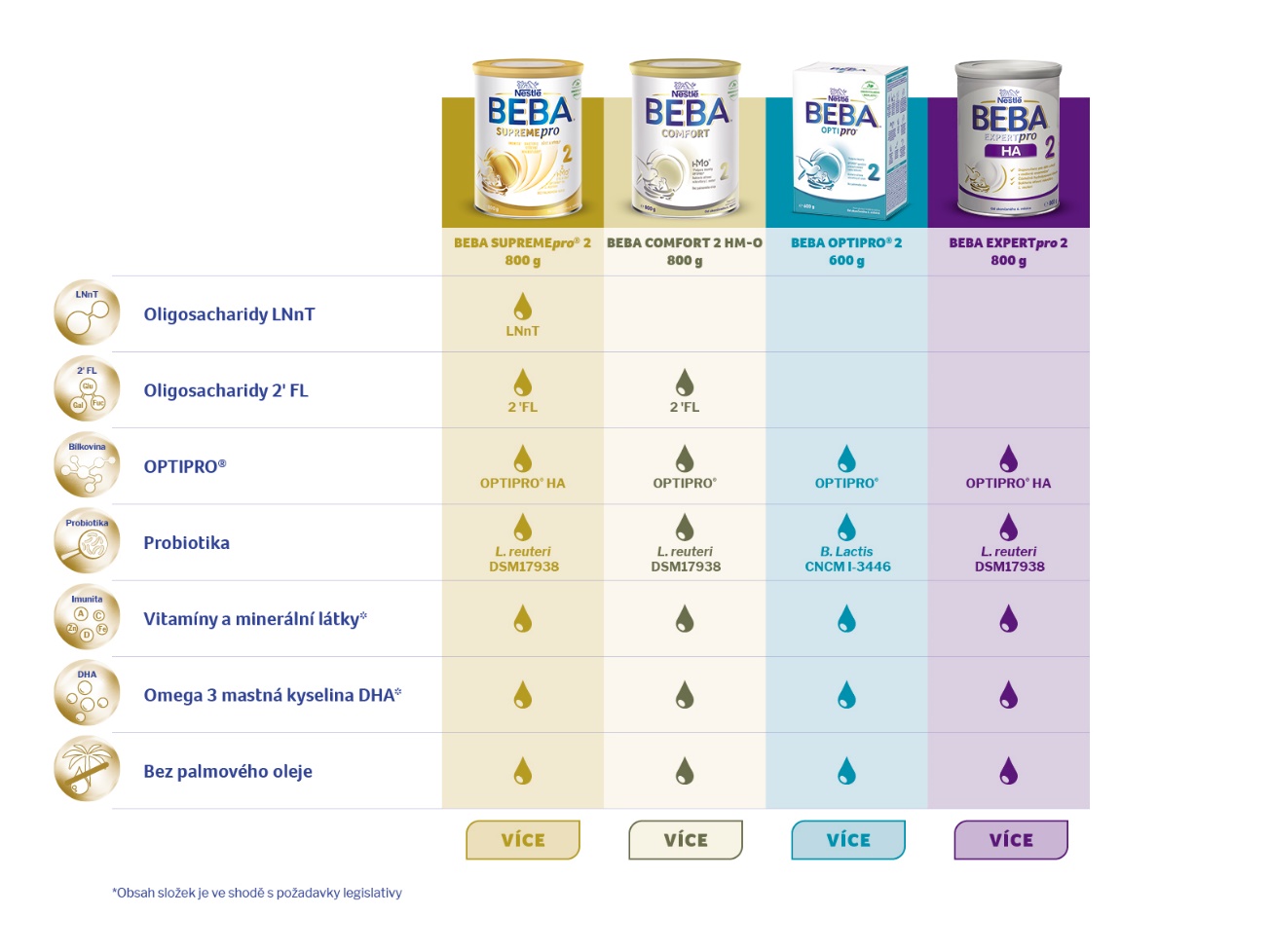 Nestlé Česko s.r.o. Mezi Vodami 2035/31 143 20 Praha 4 Česká republika Tel.: 800 135 135UŽITEČNÉ ODKAZY